U UKUPNIM PRIHODIMA PODUZETNIKA BRODSKO-POSAVSKE ŽUPANIJE U 2016. GODINI 
UDIO PRIHODA OD IZVOZA 29 %   Godišnje financijske izvještaje za 2016. godinu s područja Brodsko-posavske županije predalo je u Registar godišnjih financijskih izvještaja ukupno 1849 poduzetnika, obveznika poreza na dobit; od kojih je 1600 mikro, 221 mali, 24 srednje velika i 4 velika poduzetnika. Od ukupno broja poduzetnika njih 1355 ili 73,3 % poslovalo je s dobiti razdoblja, a 494 ili 26,7 % iskazalo je gubitak razdoblja. Tablica 1.	Broj poduzetnika, broj zaposlenih te osnovni financijski rezultati poslovanja poduzetnika Brodsko-posavske županije u 2016. godini	(iznosi u tisućama kuna, prosječna plaća u kunama)Izvor: Fina, Registar godišnjih financijskih izvještajaPoduzetnici Brodsko-posavske županije u 2016. godini su povećali ukupan prihod za 4,3 % u odnosu na prethodnu, 2015. godinu, ali su povećali i ukupne rashode za 2,7 %, dok se najveći rast odnosi na neto dobit (857,7 %).Grafikon 1.	Usporedba broja poduzetnika i broja zaposlenih Brodsko-posavske županije s četiri susjedne županije u 2016. godiniIzvor: Fina, Registar godišnjih financijskih izvještaja Udio poduzetnika Brodsko-posavske županije u ukupnom broju poduzetnika u RH je 1,6 %, dok je udio broja zaposlenih kod poduzetnika u županiji u broju zaposlenih u RH 1,9 %. U u ukupnim prihodima poduzetnika RH udjel poduzetnika Brodsko-posavske županije je 1,3 %, u dobiti razdoblja 0,9 %, a u gubitku razdoblja 1,5 %. Ukupno ostvareni financijski rezultat (neto dobit) poduzetnika Brodsko-posavske županije u 2016. godini iznosio je 141,7 milijuna kuna, što je 0,6 % neto dobiti poduzetnika RH (neto dobit od 24,0 milijarde kuna).Poduzetnici Brodsko-posavske županije u odnosu na poduzetnike u drugim županijama zauzimaju 15.-o mjesto prema kriteriju neto dobiti, broju poduzetnika, broju zaposlenih i prema produktivnosti – mjerenom ukupnim prihodima po zaposlenom, dok su prema ukupnom prihodu bili rangirani na 16.-o mjesto. Prema kriterijima produktivnosti – mjerenom neto dobiti po zaposlenom i po ekonomičnosti poslovanja, poduzetnici Brodsko-posavske županije rangirani su na 19.-o mjesto.Na rang listi gradova i općina Brodsko-posavske županije poduzetnici sa sjedištem u županijskom središtu, Slavonskom Brodu, prvi su po broju poduzetnika (1027), broju zaposlenih (10 483), ukupnom prihodu (5,0 milijardi kuna), dobiti razdoblja (201,6 milijuna kuna), gubitku razdoblja (147,7 milijuna kuna) te po neto dobiti (53,9 milijuna kuna). Iza poduzetnika Slavonskog Broda, po brojnosti poduzetnika slijede poduzetnici sa sjedištem u Novoj Gradišci (219 poduzetnika), a u svim drugim gradovima i općinama broj poduzetnika kreće se od 6 (Dragalić) do 52 (Oriovac).Poduzetnici Brodsko-posavske županije za 16 253 zaposlenih obračunali u 2016. godini prosječnu mjesečnu neto plaću u iznosu od 4.564 kune, što je za 176 kuna više nego 2015. godine. Ista je za 11,2 % manja od prosječne mjesečne neto plaće po zaposlenom kod poduzetnika Republike Hrvatske (5.140 kuna).Tablica 2.	Rang lista prvih deset poduzetnika Brodsko-posavske županije po ukupnom prihodu u 2016. godini(iznosi u tisućama kuna)Izvor: Fina, Registar godišnjih financijskih izvještajaNajveći ukupan prihod u 2016. godini u Brodsko-posavskoj županiji ostvario je veliki poduzetnik u privatnom vlasništvu - nakon pretvorbe, sa sjedištem u Slavonskom Brodu, ĐURO ĐAKOVIĆ Termoenergetska postrojenja d.o.o. (523,2 milijuna kuna), a slijede ga srednje veliki poduzetnik ĐURO ĐAKOVIĆ GRUPA d.d. (348,8 milijuna kuna) i veliki poduzetnik ĐURO ĐAKOVIĆ MONTAŽA d.o.o. (319,0 milijuna kuna). Prvih deset poduzetnika ostvarilo je 2,5 milijardi kuna ukupnih prihoda ili 29,8 % prihoda poduzetnika Brodsko-posavske županije.Najveći izvoznik u 2016. godini u Brodsko-posavskoj županiji bio je veliki poduzetnik ĐURO ĐAKOVIĆ Termoenergetska postrojenja d.o.o., čija je pretežita djelatnost 25.30 - Proizvodnja parnih kotlova, osim kotlova za centralno grijanje toplom vodom (prerađivačka industrija), koji je ostvario 426,4 milijuna kuna prihoda od izvoza. Prvih deset poduzetnika po izvozu u 2016. godini sudjelovali su u ukupnom izvozu poduzetnika Brodsko-posavske županije s udjelom od 63,7 %.Tablica 3.	Rang lista prvih deset poduzetnika Brodsko-posavske županije po prihodima od izvoza u 2016. g. 		(iznosi u tisućama kuna)Izvor: Fina, Registar godišnjih financijskih izvještajaPrvih pet poduzetnika po dobiti razdoblja u Brodsko-posavskoj županiji ostvarilo je ukupno 93,6 milijuna kuna, što je 25,7 % od ukupne dobiti razdoblja poduzetnika Brodsko-posavske županije. Najveću dobit razdoblja iskazao je poduzetnik ĐURO ĐAKOVIĆ Termoenergetska postrojenja d.o.o., koja je iznosila 43,2 milijuna kuna, što je 46,1 % od ukupno ostvarene dobiti razdoblja top pet poduzetnika po dobiti razdoblja u Brodsko-posavskoj županiji i 11,9 % ostvarene dobiti razdoblja svih poduzetnika Brodsko-posavske županije.Tablica 4.	Rang lista TOP pet poduzetnika Brodsko-posavske županije po dobiti razdoblja u 2016. godini	(iznosi u tisućama kuna)Izvor: Fina, Registar godišnjih financijskih izvještajaViše o rezultatima poslovanja poduzetnika po područjima djelatnosti i po drugim kriterijima, prezentirano je u standardnim analizama rezultata poslovanja poduzetnika RH, po županijama i po gradovima i općinama u 2015. godini.Pojedinačni podaci o rezultatima poslovanja poduzetnika dostupni su besplatno na RGFI – javna objava i na Transparentno.hr, a agregirani i pojedinačni podaci dostupni su uz naknadu na servisu info.BIZInformacija o tome je li poslovni subjekt u blokadi ili ne, dostupna je korištenjem usluge FINA InfoBlokade slanjem SMS poruke na broj 818058, te korištenjem WEB aplikacije JRR tj. uvidom u podatke o računima i statusu blokade poslovnih subjekata, koji se ažuriraju u Jedinstvenom registru računa kojega u skladu sa zakonskim propisima, od 2002. godine, vodi Financijska agencija.Opis2015.2016.IndeksUdjel županije u RH (%)Broj poduzetnika1.849-1,6Broj zaposlenih15.18316.253107,01,9Ukupni prihodi8.078.7898.422.966104,31,3Ukupni rashodi8.013.4188.225.860102,71,4Dobit prije oporezivanja380.062418.758110,20,9Gubitak prije oporezivanja314.691221.65370,41,5Porez na dobit50.57655.410109,60,8Dobit razdoblja331.562363.833109,70,9Gubitak razdoblja316.766222.13870,11,5Dobit razdoblja (+) ili gubitak razdoblja (-)14.796141.695957,70,6Izvoz2.445.3492.444.466100,02,0Uvoz1.029.833981.85195,31,0Trgovinski saldo (izvoz minus uvoz)1.415.5161.462.615103,37,7Bruto investicije samo u novu dugotrajnu imovinu433.247386.25989,21,5Prosječna mjesečna neto plaća4.3884.564104,088,8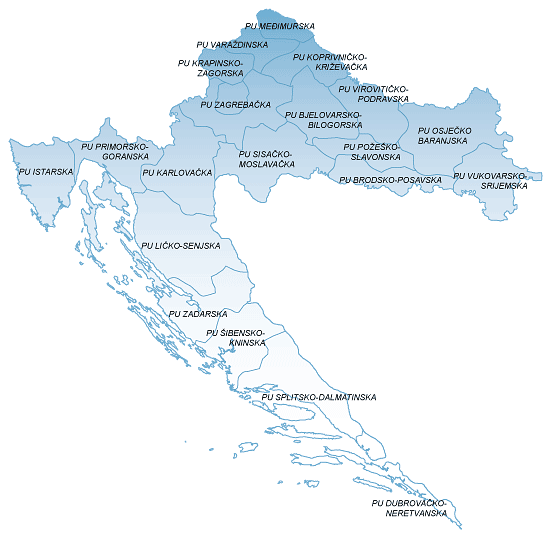 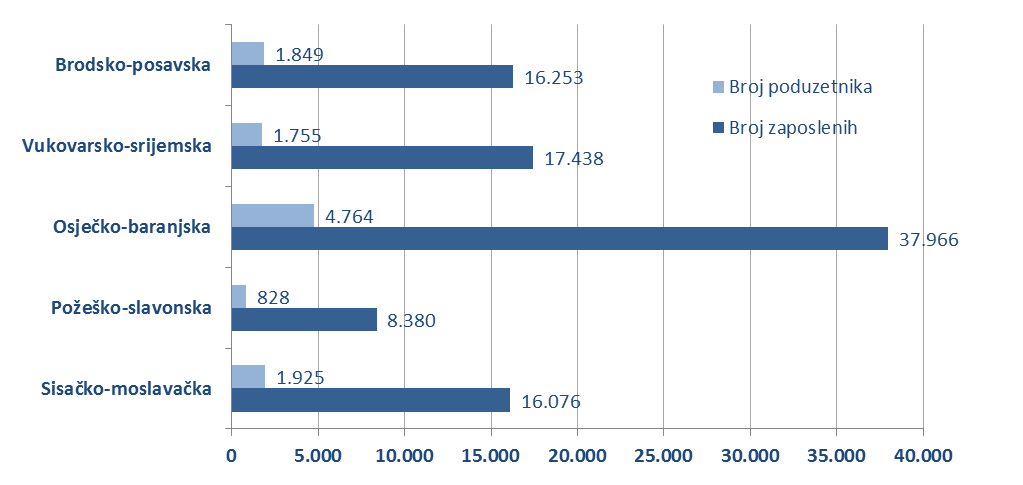 R. br.OIBNazivMjestoUkupan prihod1.73880953014ĐURO ĐAKOVIĆ Termoenergetska postrojenja d.o.o.Slavonski Brod523.1772.58828286397ĐURO ĐAKOVIĆ GRUPA d.d.Slavonski Brod348.7823.59126265572ĐURO ĐAKOVIĆ MONTAŽA d.o.o.Slavonski Brod319.9774.19659143269PROJEKTGRADNJA d.o.o.Gornja Vrba303.8055.02852188530SAINT JEAN INDUSTRIES d.o.o.Slavonski Brod197.8246.89230529680VINDON d.o.o.Slavonski Brod176.6787.68807280553ĐURO ĐAKOVIĆ SPECIJALNA VOZILA d.d.Slavonski Brod162.9018.91533328340SLAVONIJA SLAD d.o.o.Nova Gradiška161.9889.72579903288CHROMOS-SVJETLOST d.o.o.Lužani158.58810.84838910109PRVČA PZNova Gradiška158.173Ukupno 10 najvećih poduzetnika po ukupnom prihoduUkupno 10 najvećih poduzetnika po ukupnom prihoduUkupno 10 najvećih poduzetnika po ukupnom prihoduUkupno 10 najvećih poduzetnika po ukupnom prihodu2.511.893Udio 10 najvećih poduzetnika po prihodima u prihodima poduzetnika BPŽUdio 10 najvećih poduzetnika po prihodima u prihodima poduzetnika BPŽUdio 10 najvećih poduzetnika po prihodima u prihodima poduzetnika BPŽUdio 10 najvećih poduzetnika po prihodima u prihodima poduzetnika BPŽ29,8%R. br.OIBNazivMjestoPrihodi od izvoza 1.73880953014ĐURO ĐAKOVIĆ Termoenergetska postrojenja d.o.o.Slavonski Brod426.4332.59126265572ĐURO ĐAKOVIĆ MONTAŽA d.o.o.Slavonski Brod246.4323.02852188530SAINT JEAN INDUSTRIES d.o.o.Slavonski Brod193.1634.08831453892DECOSPAN MATO FURNIR d.o.o.Oprisavci127.8855.68807280553ĐURO ĐAKOVIĆ SPECIJALNA VOZILA d.d.Slavonski Brod123.1436.55773650352MERKUR-VETERINARSKA AMBULANTA d.o.o.Slavonski Brod101.6507.40994628705AXEREAL CROATIA d.o.o.Nova Gradiška97.1378.91533328340SLAVONIJA SLAD d.o.o.Stara Gradiška95.1119.15383990746VENDING d.o.o.Stara Gradiška76.85010.25301779247SLAVONIJA DI d.o.o.Slavonski Brod69.097Ukupno 10 najvećih poduzetnika po prihodima od izvozaUkupno 10 najvećih poduzetnika po prihodima od izvozaUkupno 10 najvećih poduzetnika po prihodima od izvozaUkupno 10 najvećih poduzetnika po prihodima od izvoza1.556.901Udio 10 najvećih poduzetnika po prihodima od izvoza u izvozu poduzetnika BPŽUdio 10 najvećih poduzetnika po prihodima od izvoza u izvozu poduzetnika BPŽUdio 10 najvećih poduzetnika po prihodima od izvoza u izvozu poduzetnika BPŽUdio 10 najvećih poduzetnika po prihodima od izvoza u izvozu poduzetnika BPŽ63,7%R. br.OIBNazivMjestoDobit razdoblja Dobit razdoblja 1.73880953014ĐURO ĐAKOVIĆ Termoenergetska postrojenja d.o.o.Slavonski Brod43.18443.1842.72579903288CHROMOS-SVJETLOST d.o.o.Lužani16.37216.3723.91533328340SLAVONIJA SLAD d.o.o.Nova Gradiška13.74513.7454.08831453892DECOSPAN MATO FURNIR d.o.o.Oprisavci11.63711.6375.67442673084ĐURO ĐAKOVIĆ MONTAŽA IZOLAK d.o.o.Slavonski Brod8.6818.681Ukupno top pet poduzetnika u BPŽ po dobiti razdobljaUkupno top pet poduzetnika u BPŽ po dobiti razdobljaUkupno top pet poduzetnika u BPŽ po dobiti razdobljaUkupno top pet poduzetnika u BPŽ po dobiti razdobljaUkupno top pet poduzetnika u BPŽ po dobiti razdoblja93.61993.619Udio top pet poduzetnika po dobiti razdoblja u dobiti razdoblja poduzetnika BPŽUdio top pet poduzetnika po dobiti razdoblja u dobiti razdoblja poduzetnika BPŽUdio top pet poduzetnika po dobiti razdoblja u dobiti razdoblja poduzetnika BPŽUdio top pet poduzetnika po dobiti razdoblja u dobiti razdoblja poduzetnika BPŽUdio top pet poduzetnika po dobiti razdoblja u dobiti razdoblja poduzetnika BPŽ25,7%25,7%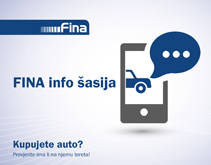 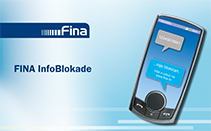 